РЕСПУБЛИКА  КРЫМАДМИНИСТРАЦИЯ НИЖНЕГОРСКОГО СЕЛЬСКОГО ПОСЕЛЕНИЯНИЖНЕГОРСКОГО РАЙОНА РЕСПУБЛИКИ КРЫМПОСТАНОВЛЕНИЕ«10» марта 2023 г.                                             № 88                                              пгт. НижнегорскийО внесении изменений в административный регламент по предоставлению муниципальной услуги «Признание граждан нуждающимися в жилых помещениях в рамках государственной программы Российской Федерации "Комплексное развитие сельских территорий», утвержденный постановлением администрации Нижнегорского сельского поселения Нижнегорского района Республики Крым от 16.09.2022 № 423Руководствуясь Федеральным законом от 06 октября 2003 года № 131-ФЗ «Об общих принципах организации местного самоуправления в Российской Федерации», в соответствии с Федеральным законом от 27.07.2010 № 210-ФЗ «Об организации предоставления государственных и муниципальных услуг», администрация Нижнегорского сельского поселения Нижнегорского района Республики КрымПОСТАНОВИЛА:1. Внести в административный регламент по предоставлению муниципальной услуги «Признание граждан нуждающимися в жилых помещениях в рамках государственной программы Российской Федерации "Комплексное развитие сельских территорий», утвержденный постановлением администрации Нижнегорского сельского поселения Нижнегорского района Республики Крым от 16.09.2022 № 423 (далее – Регламент), следующие изменения:1.1. Пункт 8.1 раздела 8 Регламента изложить в следующей редакции:«8.1. Перечень нормативных правовых актов, регулирующих предоставление муниципальной услуги (с указанием их реквизитов и источников официального опубликования), информация о порядке досудебного (внесудебного) обжалования решений и действий (бездействия) Органа, а также его должностных лиц, муниципальных служащих, работников размещается на ЕПГУ, РПГУ и официальном сайте Органа.»;1.2 Раздел 21 Регламента дополнить подпунктом 21.4 следующего содержания:«21.4 Муниципальная услуга в упреждающем (проактивном) режиме не оказывается.»;2.  Настоящее постановление обнародовать на информационных стендах Нижнегорского сельского поселения Нижнегорского района Республики Крым и на официальном сайте администрации Нижнегорского сельского поселения Нижнегорского района Республики Крым в сети «Интернет»: https://nizhnegorskij.admonline.ru/.3. Настоящее постановление вступает в силу со дня его обнародования.Председатель сельского совета-Глава администрации поселения                                                                                        С.В.Юрченко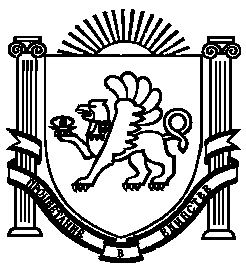 